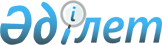 О создании и утверждении положения государственного учреждения "Отдел ветеринарии Айтекебийского района"
					
			Утративший силу
			
			
		
					Постановление акимата Айтекебийского района Актюбинской области от 15 февраля 2016 года № 22. Зарегистрировано Департаментом юстиции Актюбинской области 24 марта 2016 года № 4814. Утратило силу постановлением акимата Айтекебийского района Актюбинской области от 29 июня 2016 года № 122      Сноска. Утратило силу постановлением акимата Айтекебийского района Актюбинской области от 29.06.2016 № 122.

      В соответствии с Законом Республики Казахстан от 23 января 2001 года № 148 "О местном государственном управлении и самоуправлении в Республике Казахстан", Законом Республики Казахстан от 1 марта 2011 года № 413-IV "О государственном имуществе", Указом Президента Республики Казахстан от 29 октября 2012 года № 410 "Об утверждении Типового положения государственного органа Республики Казахстан" акимат Айтекебийского района ПОСТАНОВЛЯЕТ:

      1. Создать государственное учреждение "Отдел ветеринарии Айтекебийского района".

      2. Утвердить прилагаемое положение государственного учреждения "Отдел ветеринарии Айтекебийского района".

      3. Контроль за исполнением данного постановления возложить на заместителя акима района Рахметова Т.Б.

      4. Настоящее постановление вводится в действие со дня его первого официального опубликования.

 Положение государственного учреждения  "Отдел ветеринарии Айтекебийского района" 1. Общие положения      1. Государственное учреждение "Отдел ветеринарии Айтекебийского района" является государственным органом Республики Казахстан, осуществляющим руководство в сфере ветеринарии в соответствии с законодательством Республики Казахстан.

      2. Государственное учреждение "Отдел ветеринарии Айтекебийского района" не имеет ведомств.

      3. Государственное учреждение "Отдел ветеринарии Айтекебийского района" осуществляет свою деятельность в соответствии с Конституцией и законами Республики Казахстан, актами Президента и Правительства Республики Казахстан, иными нормативными правовыми актами, а также настоящим Положением.

      4. Государственное учреждение "Отдел ветеринарии Айтекебийского района" является юридическим лицом в организационно-правовой форме государственного учреждения, имеет печати и штампы со своим наименованием на государственном языке, бланки установленного образца, в соответствии с законодательством Республики Казахстан счета в государственном учреждении "Департамент казначейства по Актюбинской области Комитета казначейства Министерства Финансов Республики Казахстан"

      5. Государственное учреждение "Отдел ветеринарии Айтекебийского района" вступает в гражданско-правовые отношения от собственного имени.

      6. Государственное учреждение "Отдел ветеринарии Айтекебийского района" имеет право выступать стороной гражданско-правовых отношений от имени государства, если оно уполномочено на это в соответствии с законодательством.

      7. Государственное учреждение "Отдел ветеринарии Айтекебийского района" по вопросам своей компетенции в установленном законодательством порядке принимает решения, оформляемые приказами руководителя государственного учреждения "Отдел ветеринарии Айтекебийского района" и другими актами, предусмотренными законодательством Республики Казахстан.

      8. Структура и лимит штатной численности государственного учреждения "Отдел ветеринарии Айтекебийского района" утверждаются в соответствии с действующим законодательством.

      9. Местонахождение юридического лица: Республика Казахстан, 030100, Актюбинская область, Айтекебийский район, село Комсомольское, улица Жургенова, 62.      

      10. Полное наименование государственного органа – государственное учреждение "Отдел ветеринарии Айтекебийского района".

      11. Настоящее Положение является учредительным документом государственного учреждения "Отдел ветеринарии Айтекебийского района".

      12. Финансирование деятельности государственного учреждения "Отдел ветеринарии Айтекебийского района" осуществляется из местного бюджета.

      13. Государственному учреждению "Отдел ветеринарии Айтекебийского района" запрещается вступать в договорные отношения с субъектами предпринимательства на предмет выполнения обязанностей, являющихся функциями государственного учреждения "Отдел ветеринарии Айтекебийского района". Если государственному учреждению "Отдел ветеринарии Айтекебийского района" законодательными актами предоставлено право осуществлять приносящую доходы деятельность, то доходы, полученные от такой деятельности, направляются в доход местного бюджета.

 2. Миссия, основные задачи, функции, права и обязанности государственного органа      14. Миссия государственного учреждения "Отдел ветеринарии Айтекебийского района": реализация государственной политики в области ветеринарии, обеспечения охраны здоровья населения от болезней общих для человека и животных и обеспечения ветеринарно-санитарной безопасности.

      15. Задачи:

      1) организация охраны здоровья населения от болезней общих для человека и животных;

      2) организация проведения профилактических мероприятий по особо опасным болезням животных;

      3) организация ветеринарных мероприятий по обеспечению ветеринарно- санитарной безопасности;

      4) организация ветеринарных мероприятий по энзоотическим болезням животных;

      5) организация проведение идентификации сельскохозяйственных животных с ведением базы по идентификации животных;

      6) организация охраны здоровья населения от болезней общих для человека и животных, совместно с органами здравоохранения;

      7) организация охраны здоровья населения от болезней общих для человека и животных на территории района;

      8) проведение пропаганды среди населения по вопросам ветеринарии.

      16. функции:

      1) организация отлова и уничтожения бродячих собак и кошек;

      2) организация строительства скотомогильников (биотермических ям) и обеспечение их содержания в соответствии с ветеринарными (ветеринарно-санитарными) требованиями;

      3) организация и обеспечение предоставления заинтересованным лицам информации о проводимых ветеринарных мероприятиях;

      4) организация оказания услуг по искусственному осеменению крупного рогатого скота;

      5) организация и проведение просветительной работы среди населения по вопросам ветеринарии;

      6) организация государственных комиссий по приему в эксплуатацию объектов производства, осуществляющих выращивание животных, заготовку (убой), хранение, переработку и реализацию животных, продукции и сырья животного происхождения, а также организаций по производству, хранению и реализации ветеринарных препаратов, кормов и кормовых добавок;

      7) обезвреживание (обеззараживание) и переработка без изъятия животных, продукции и сырья животного происхождения, представляющих опасность для здоровья животных и человека;

      8) возмещение владельцам стоимости обезвреженных (обеззараженных) и переработанных без изъятия животных, продукции и сырья животного происхождения, представляющих опасность для здоровья животных и человека;

      9) утверждение списка государственных ветеринарных врачей, имеющих право выдачи ветеринарно-санитарного заключения на объекты государственного ветеринарно-санитарного контроля и надзора;

      10) организация и осуществление государственного ветеринарно-санитарного контроля и надзора за соблюдением физическими и юридическими лицами законодательства Республики Казахстан в области ветеринарии в пределах соответствующей административно-территориальной единицы;

      11) проведение обследования эпизоотических очагов в случае их возникновения;

      12) выдача акта эпизоотологического обследования;

      13) осуществление государственного ветеринарно-санитарного контроля и надзора на предмет соблюдения требований законодательства Республики Казахстан в области ветеринарии:

      на объектах внутренней торговли;

      на объектах производства, осуществляющих выращивание животных, 

      заготовку (убой), хранение, переработку и реализацию животных, продукции и сырья животного происхождения, а также в организациях по хранению и реализации ветеринарных препаратов, кормов и кормовых добавок (за исключением связанных с импортом и экспортом);

      у лиц, осуществляющих предпринимательскую деятельность в области ветеринарии за исключением производства ветеринарных препаратов;

      при транспортировке (перемещении), погрузке, выгрузке перемещаемых (перевозимых) объектов в пределах соответствующей административно-территориальной единицы, за исключением их экспорта (импорта) и транзита;

      на всех видах транспортных средств, по всем видам тары, упаковочных материалов, которые могут быть факторами передачи возбудителей болезней животных, за исключением экспорта (импорта) и транзита;

      на скотопрогонных трассах, маршрутах, территориях пастбищ и водопоя животных, по которым проходят маршруты транспортировки (перемещения);

      на территориях, в производственных помещениях и за деятельностью физических и юридических лиц, выращивающих, хранящих, перерабатывающих, реализующих или использующих перемещаемые (перевозимые) объекты, за исключением экспорта (импорта) и транзита;

      14) осуществление государственного ветеринарно-санитарного контроля и надзора за соблюдением зоогигиенических и ветеринарных (ветеринарно-санитарных) требований при размещении, строительстве, реконструкции и вводе в эксплуатацию скотомогильников (биотермических ям), объектов государственного ветеринарно-санитарного контроля и надзора, связанных с содержанием, разведением, использованием, производством, заготовкой (убоем), хранением, переработкой и реализацией, а также при транспортировке (перемещении) перемещаемых (перевозимых) объектов;

      15) составление акта государственного ветеринарно-санитарного контроля и надзора в отношении физических и юридических лиц;

      16) организация проведения ветеринарных мероприятий по энзоотическим болезням животных на территории соответствующей административно-территориальной единицы;

      17) организация проведения ветеринарных мероприятий по профилактике, отбору проб биологического материала и доставке их для диагностики особо опасных болезней животных по перечню, утверждаемому уполномоченным органом, а также других болезней животных;

      18) организация проведения мероприятий по идентификации сельскохозяйственных животных, ведению базы данных по идентификации сельскохозяйственных животных;

      19) свод, анализ ветеринарного учета и отчетности и их представление в местный исполнительный орган области;

      20) внесение предложений в местный исполнительный орган района по ветеринарным мероприятиям по профилактике заразных и незаразных 

      болезней животных;

      21) внесение предложений в местный исполнительный орган района по перечню энзоотических болезней животных, профилактика и диагностика которых осуществляются за счет бюджетных средств;

      22) организация хранения ветеринарных препаратов, приобретенных за счет бюджетных средств, за исключением республиканского запаса ветеринарных препаратов;

      23) внесение предложений в местный исполнительный орган района о ветеринарных мероприятиях по обеспечению ветеринарно-санитарной безопасности на территории соответствующей административно-территориальной единицы;

      24) организация санитарного убоя больных животных;

      25) внесение в местный представительный орган области для утверждения правил содержания животных, правил содержания и выгула собак и кошек, правил отлова и уничтожения бродячих собак и кошек, предложений по установлению границ санитарных зон содержания животных.

      17. Права и обязанности:

      1) запрашивать и получать необходимую информацию от уполномоченного государственного органа в области ветеринарии и иных организаций для осуществления возложенных на него задач;

      2) внесение предложений в местный исполнительный орган по ветеринарным мероприятиям по профилактике заразных и незаразных болезней животных;

      3) внесение предложений в местный исполнительный орган по перечню энзоотических болезней животных, профилактика и диагностика которых осуществляется за счет бюджетных средств;

      4) внесение предложений в местный исполнительный орган района о ветеринарных мероприятиях по обеспечению ветеринарно-санитарной безопасности на территории района.

 3. Организация деятельности государственного органа      18. Руководство государственного учреждения "Отдел ветеринарии Айтекебийского района" осуществляется первым руководителем, который несет персональную ответственность за выполнение возложенных на государственное учреждение "Отдел ветеринарии Айтекебийского района" задач и осуществление им своих функций.

      19. Первый руководитель государственного учреждения "Отдел ветеринарии Айтекебийского района" назначается на должность и освобождается от должности акимом Айтекебийского района в установленном законом порядке.

      20. Полномочия первого руководителя государственного учреждения "Отдел ветеринарии Айтекебийского района":

      1) определяет обязанности и полномочия работников государственного учреждения "Отдел ветеринарии Айтекебийского района";

      2) в соответствии с действующим законодательством назначает на должности и освобождает от должности работников государственного учреждения "Отдел ветеринарии Айтекебийского района";

      3) в пределах своей компетенции представляет интересы государственного учреждения "Отдел ветеринарии Айтекебийского района" в государственных органах и иных организациях;

      Исполнение полномочий первого руководителя государственного учреждения "Отдел ветеринарии Айтекебийского района" в период его отсутствия осуществляется лицом, его замещающим в соответствии с действующим законодательством.

 4. Имущество государственного органа      21. Государственное учреждение "Отдел ветеринарии Айтекебийского района" может иметь на праве оперативного управления обособленное имущество в случаях, предусмотренных законодательством.

      Имущество государственного учреждения "Отдел ветеринарии Айтекебийского района" формируется за счет имущества, переданного ему собственником, а также имущества (включая денежные доходы), приобретенного в результате собственной деятельности и иных источников, не запрещенных законодательством Республики Казахстан.

      22. Имущество, закрепленное за государственным учреждением "Отдел ветеринарии Айтекебийского района" относится к коммунальной собственности Айтекебийского района.

      23. Государственное учреждение "Отдел ветеринарии Айтекебийского района" не вправе самостоятельно отчуждать или иным способом распоряжаться закрепленным за ним имуществом и имуществом, приобретенным за счет средств, выданных ему по плану финансирования, если иное не установлено законодательством.

 5. Реорганизация и упразднение государственного органа      24. Реорганизация и упразднение государственного учреждения "Отдел ветеринарии Айтекебийского района" осуществляются в соответствии с законодательством Республики Казахстан.


					© 2012. РГП на ПХВ «Институт законодательства и правовой информации Республики Казахстан» Министерства юстиции Республики Казахстан
				
      Аким района

А.Бердалин
Утверждено постановлениемакимата Айтекебийского районаот 15 февраля 2016 года №22